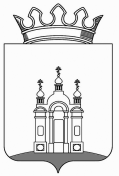 ЗЕМСКОЕ СОБРАНИЕ  ДОБРЯНСКОГО МУНИЦИПАЛЬНОГО РАЙОНА РЕШЕНИЕОб установлении расходного обязательства на реализацию мероприятий по сносу нежилых зданий (сооружений)В соответствии с Федеральным законом от 06 октября 2003 г. № 131-ФЗ «Об общих принципах организации местного самоуправления в Российской Федерации», Бюджетным кодексом Российской Федерации, Порядком предоставления субсидий из бюджета Пермского края бюджетам муниципальных образований Пермского края на реализацию мероприятий по сносу расселенных жилых домов и нежилых зданий (сооружений), расположенных на территории муниципальных образований Пермского края, утвержденным Постановлением Правительства Пермского края от 22 марта 
2019 г. № 202-п, Уставом Добрянского муниципального района, решением Земского Собрания Добрянского муниципального района от 16 октября 2013 г. № 683 «Об утверждении Положения о бюджетном процессе в Добрянском муниципальном районе», Земское Собрание Добрянского муниципального районаРЕШАЕТ: Установить на 2019 год расходное обязательство Добрянского муниципального района на реализацию мероприятий по сносу нежилых зданий (сооружений), расположенных на территории Добрянского муниципального района.Указанное расходное обязательство осуществляется за счет и в пределах средств, предусмотренных решением о бюджете Добрянского муниципального района в 2019 году.Опубликовать настоящее решение в источнике официального опубликования – общественно-политической газете Добрянского муниципального района «Камские зори», в сетевом издании в информационно-телекоммуникационной сети «Интернет» на официальном сайте администрации Добрянского муниципального района www.dobrraion.ru.Настоящее решение вступает в силу после официального опубликования.Контроль за исполнением решения возложить на главу муниципального района – главу администрации Добрянского муниципального района Лызова К.В.Глава муниципального района-глава администрации Добрянскогомуниципального 	района							К.В. ЛызовПредседатель Земского СобранияДобрянского муниципального района 					А.А. ШитовПринято Земским Собранием Добрянского муниципального района30.05.2019                                                                                                    № 516